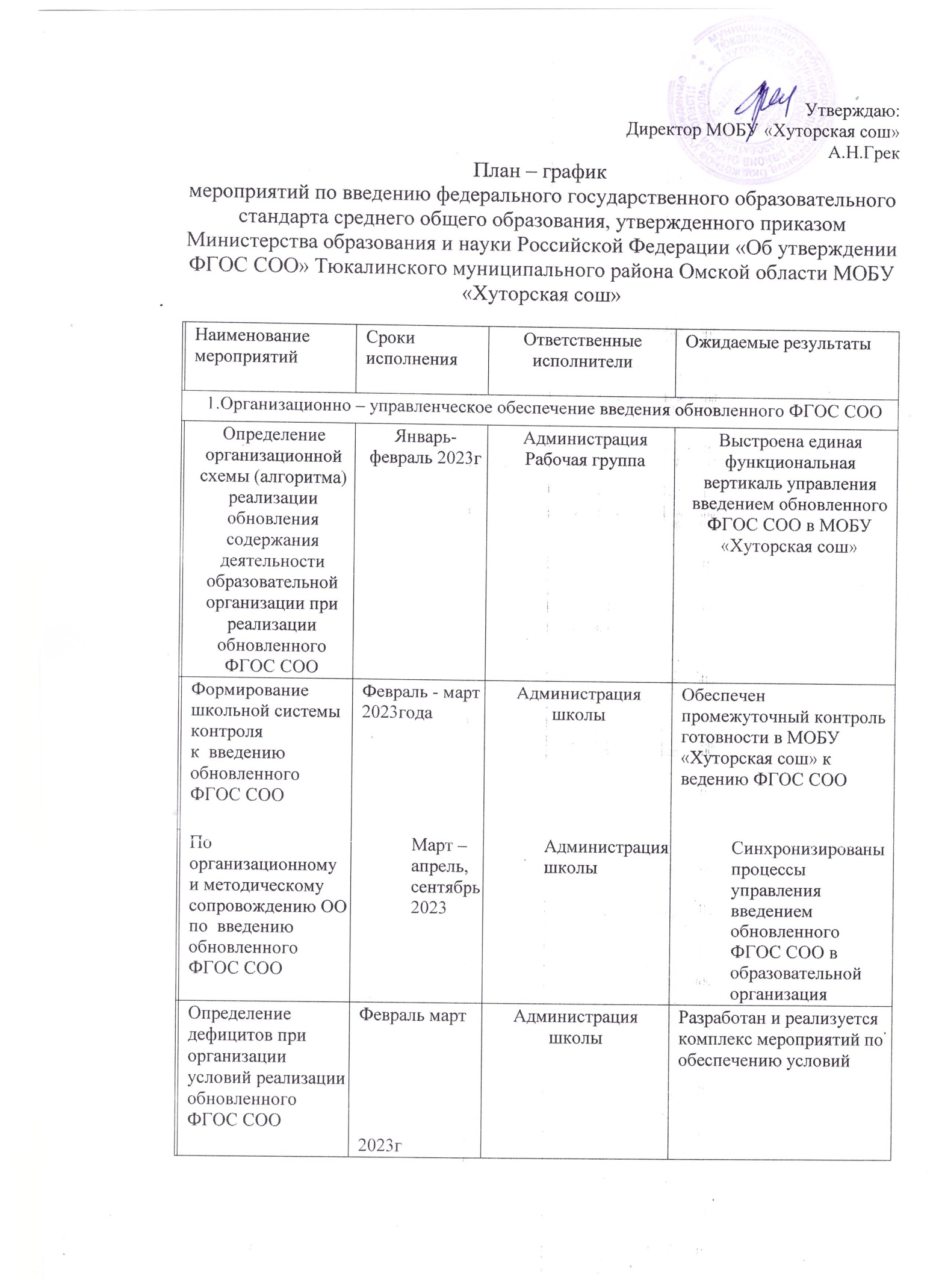 системе общего образования по вопросам введения обновленного ФГОС СОО-проведены семинары для школьных коллективов, учителей - предметников по содержанию обновленного ФГОС СОО;- организовано участие администрации в школе в мониторинге готовности образовательных организаций и учителей к работе по обновленному ФГОС СООКоординация		взаимодействия общеобразовательного			учреждения, организаций	дополнительного образования, учреждений культуры и спорта, обеспечивающих реализацию ООП СООЯнварь-декабрь 2023гСинхронизированы		способы использования содержания учебного предмета, содержания программ дополнительного образования как средства	по	достижению метапредметных и личностныхобразовательных результатовПроведение анализа соответствия учебно- методических комплексов (далее – УМК) по предметам учебного плана требованиям обновленного ФГОС СОО. Подготовка рекомендаций для учителей по работе сУМК с учетом перехода на обновленный ФГОС СООФевраль 2023годаЗаместитель директораСнижение рисков при реализации примерных программ по учебным предметам в соответствии с обновленным ФГОС СОООрганизация работы ОО в	региональных инновационных площадках РИП-ИНКО«Startup общего образования»Февраль-ноябрь 2023гАдминистрацияРеализованы технические задания региональных	инновационных площадках РИП-ИНКО«Startup общего образования» по разработке инновационных продуктов для	обеспечения	реализации обновленного ФГОС СОООрганизация и проведение семинаров- совещаний для школьных команд ОО по вопросам реализации обновленного ФГОССОО:январь	–	июнь 2023годадиректорСоздана единая система методической школьной службы по сопровождению подготовки и реализации обновленного ФГОС СООготовность ОО к введению обновленногоМарт 2023годадиректорСоздана единая система методической школьной службы по сопровождению подготовки и реализации обновленного ФГОС СООФГОС СОО: коррекция локально- нормативных актов, регламентирующих введение и реализацию обновленногоФГОС СОО;готовность		в		общеобразовательной организации	к	введению	обновленногоФГОС СООИюнь 2023годаУчастие в межрегиональной научно- практической конференции «Тенденции развития образования XXI века: формирование навыков будущего» по актуальным	вопросам	введения обновленного ФГОС СООМай 2023годаадминистрацияРабота на площадки для обсуждения педагогическим	сообществом актуальных вопросов введения обновленного ФГОС СОО, обеспечена возможность включения в процесс профессионального общения каждогопедагогического работникаОрганизация включения в педагогическую деятельность учителя федеральных онлайн конструкторов по всем учебным предметам, соответствующих требованиямобновленного ФГОС СООАвгуст 2023годаПедагоги школыСнижена нагрузка на учителя при подготовке к учебному занятию. Аккумулированы эффективные приемы и методы обучения на единой цифровойплатформеУчастие в работе XX Областного педагогического марафона работников системы образования Омской области по вопросам перехода на обновленный ФГОССОООктябрь-ноябрь 2023годаПедагоги школыОбмен опытом педагогическими работниками,	реализующими обновленный ФГОС СОООрганизация использования учителями- предметниками федерального банка заданий	по	формированиюфункциональной грамотностиПостоянноПедагоги школыОбучающиеся в общеобразовательной организации умеют решать задачи с различными формулировками заданийРеализация школьного плана мероприятий, направленных на формирование и оценкуфункциональной	грамотности обучающихсяПо	отдельному плануДостигнуто повышение качества образования в МОБУ «Хуторская сош»4. Кадровое обеспечение введения обновленного ФГОС СОО4. Кадровое обеспечение введения обновленного ФГОС СОО4. Кадровое обеспечение введения обновленного ФГОС СОО4. Кадровое обеспечение введения обновленного ФГОС СОО4. Кадровое обеспечение введения обновленного ФГОС СОООбеспечение повышения квалификации всех педагогических работников, участвующих в разработке и реализации ООП СОО в соответствии с обновленнымФГОС СООМарт	–август 2023годаПедагоги школыСинхронизированы процессы обучения педагогических и управленческих команд в образовательной организации5.Мониторинг готовности муниципалитета к введению обновленного ФГОС СОО5.Мониторинг готовности муниципалитета к введению обновленного ФГОС СОО5.Мониторинг готовности муниципалитета к введению обновленного ФГОС СОО5.Мониторинг готовности муниципалитета к введению обновленного ФГОС СОО5.Мониторинг готовности муниципалитета к введению обновленного ФГОС СООПроведение мониторинга готовности ОО к введению обновленного ФГОС СООЯнварь-февраль 2023годаШкольная командаОпределен перечень ОО с низким уровнем готовности к введению обновленного ФГОС СОООрганизация	и	проведение мониторинговых экспертиз в целях снижения рисков при переходе к реализации обновленного ФГОС СООАпрель	–	ноябрь 2023 годаАдминистрацияОбеспечен промежуточный контроль готовности	ОО к введению обновленного ФГОС СОО, определены актуальные затруднения, механизмы их преодоления, оказана методическая помощь ОО, имеющим низкий уровень готовности к введению обновленногоФГОС СОО6. Информационное обеспечение введения обновленного ФГОС СОО6. Информационное обеспечение введения обновленного ФГОС СОО6. Информационное обеспечение введения обновленного ФГОС СОО6. Информационное обеспечение введения обновленного ФГОС СОО6. Информационное обеспечение введения обновленного ФГОС СООИнформирование общественности через средства массовой информации о подготовке и успешных практиках реализации обновленного ФГОС СОО вООФевраль	2023года, далее ежемесячноАдминистрация Осознание обществом прав и возможностей,	предоставляемых системой образования Российской Федерации гражданам при реализацииобновленного ФГОС СООНаполнение актуальной информацией раздела «ФГОС общего образования» сайта школыФевраль	2023года, далее ежемесячноОтветственный за размещение информацииОрганизация размещения актуальной информации для педагогических работников и руководителей об имеющихся ресурсах по вопросамперехода на обновленный ФГОС СОО